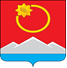 АДМИНИСТРАЦИЯ ТЕНЬКИНСКОГО ГОРОДСКОГО ОКРУГАМАГАДАНСКОЙ ОБЛАСТИП О С Т А Н О В Л Е Н И Е        18.10.2022 № 361-па                 п. Усть-ОмчугО проведении публичных слушаний по проекту Правил землепользования и застройки Тенькинского городского округаМагаданской области В целях обсуждения проекта Правил землепользования и застройки Тенькинского городского округа Магаданской области, руководствуясь Федеральным законом от 06.10.2003 г. № 131-ФЗ «Об общих принципах организации местного самоуправления в Российской Федерации», Градостроительным кодексом Российской Федерации, Федеральным законом от 14.03.2022 г. № 58-ФЗ «О внесении изменений в отдельные законодательные акты Российской Федерации», Уставом муниципального образования «Тенькинский городской округ» Магаданской области утвержденным решением Собрания представителей Тенькинского городского округа от 16.11.2015 г. № 34, Положением «О публичных слушаниях на территории муниципального образования «Тенькинский городской округ» Магаданской области», утвержденным решением Собрания представителей Тенькинского городского округа от 03.10.2015 г. № 15, администрация Тенькинского городского округа Магаданской области  п о с т а н о в л я е т:1. Провести публичные слушания по проекту Правил землепользования и застройки Тенькинского городского округа Магаданской области.2. Назначить проведение публичных слушаний по проекту Правил землепользования и застройки Тенькинского городского округа Магаданской области на 15 ноября 2022 г. года в 14 часов 30 минут в актовом зале администрации Тенькинского городского округа по адресу: пос. Усть-Омчуг, ул. Горняцкая, д. 37, каб. 18.3. Проект Правил землепользования и застройки Тенькинского городского округа Магаданской области разместить на официальном сайте муниципального образования «Тенькинский городской округ» Магаданской области по адресу: http://admtenka.ru/, в разделе ЖКХ, инфраструктура, среда проживания в подразделе Градостроительство и землепользование.4. Экспозиции демонстрационных материалов к проекту Правил землепользования и застройки Тенькинского городского округа Магаданской области разместить в кабинете № 2 здания администрации Тенькинского городского округа по адресу: пос. Усть-Омчуг, ул. Горняцкая, д. 37.5. Установить, что предложения по проекту Правил землепользования и застройки Тенькинского городского округа Магаданской области принимаются в письменной форме до 15 ноября 2022 года по адресу: Магаданская область, Тенькинский район, пос. Усть-Омчуг, ул. Горняцкая, д. 37, каб. № 7 или по электронной почте: adm_tenka@rambler.ru.6. Возложить обязанности по подготовке и проведению публичных слушаний на отдел архитектуры, градостроительства и дорожного хозяйства управления жилищно-коммунального хозяйства, дорожной деятельности и благоустройства администрации Тенькинского городского округа Магаданской области.7. В срок не позднее 10 дней после окончания проведения публичных слушаний опубликовать в муниципальных средствах массовой информации заключение по результатам публичных слушаний.8. Контроль за исполнением настоящего постановления возложить на заместителя главы администрации Тенькинского городского округа по жилищно-коммунальному хозяйству.9. Настоящее постановление вступает в силу после его официального опубликования (обнародования).И. о. главы Тенькинского городского округа                                      В. А. Круглов